Atividade de Ciências Físicas e Naturaiselaborada por Johann PortschelerStuart McMillen por ele mesmoEu sou Stuart McMillen e escrevo quadrinhos longos sobre problemas sociais que envolvem ciência, ecologia, sustentabilidade, psicologia e economia.Nasci em Bundaberg em 1985 e agora vivo em Canberra, na Austrália. Eu desenho quadrinhos reflexivos sobre problemas que são importantes para mim, e os público independentemente através desse site para que o mundo possa lê-los.Eu uso os quadrinhos como um meio de transmissão das minhas instigantes histórias de não ficção. Vários desses quadrinhos se “viralizaram” na internet, sendo que Ratolândia, Estímulo Supranormal e Guerra às Drogas são três dos mais bem conhecidos.Eu sou um cartunista financiado coletivamente, com uma campanha contínua de financiamento coletivo hospedada em crowdfundstu.com. Leitores do mundo todo apoiam meus cartuns se comprometendo com um pagamento mensal recorrente feito através do Patreon.*			*			*Antes de iniciarmos nossas propostas, é preciso lembrar que esta proposta está dividida em dois dias: a parte 1 deve ser realizada no dia 07/08/20 e a parte 2 no dia 14/08/20.Proposta - Parte 11. Leia atentamente o quadrinho disponível no link abaixo:http://www.stuartmcmillen.com/pt/comic/ar/#page-12. Através desses quadrinhos, Stuart McMillen nos convida a uma reflexão sobre a importância do ar e das plantas. Escreva um texto em que faça essa reflexão não esquecendo de colocar os seguintes pontos: sobre o que fala o quadrinho; o experimento apresentado no quadrinho; a importância do ar e das plantas; sua reflexão sobre a interação da humanidade com a natureza.Não se esqueça de colocar um título em seu texto.AR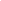 ATENÇÃOEsta atividade está sendo disponibilizada nos seguintes formatos:PDF: com formatação exclusiva para impressão e resolução à mão (essa versão exige que o aluno devolva sua atividade na escola ou que poste no Moodle uma foto de sua atividade).DOC: com formatação adequada para edição no formato .doc e .docx no próprio computador (esse formato exige uma versão do programa Microsoft Word e que o arquivo seja salvo no computador e postado no Moodle).GOOGLE DOCS: através do link IEIJ-6A-AR-OL (esse formato exige que o documento seja copiado para o Google Drive do estudante e, após respondido, baixado em formato PDF e enviado pelo Moodle).(escreva aqui seu título)(escreva aqui seu texto/esse quadro irá aumentar à medida que escreve)